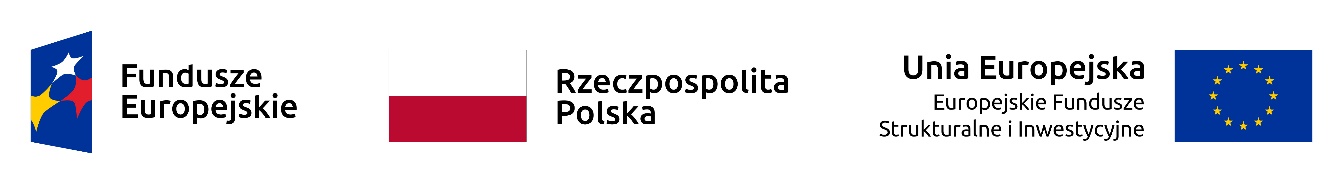 Szczegółowy Opis Przedmiotu ZamówieniaPrzedmiot zamówienia Przedmiotem zamówienia jest wydruk i dostawa czeków oraz zdjęć i passe-partout na potrzeby działań informacyjno-promocyjnych Departamentu Funduszy Europejskich i e-Zdrowia (DFZ) w Ministerstwie Zdrowia.Informacja o Zamawiającym i obszarze jego działaniaZamawiającym jest Skarb Państwa - Ministerstwo Zdrowia. Minister Zdrowia pełni funkcję Instytucji Pośredniczącej dla Programu Wiedza Edukacja Rozwój (POWER) oraz Programu Infrastruktura i Środowisko (POIiŚ). Jednym z zadań związanych z wdrażaniem tych programów jest między innymi prowadzenie działań informacyjno-promocyjnych – na przykład uroczyste podpisywanie umów o dofinansowanie ze środków unijnych (zob. zdjęcie poglądowe).Zakres zamówienia3.1 CzekiPoniżej opisy i specyfikacja techniczno-ilościowa zamawianych czeków:3.2 Zdjęcia i passe-partout Zamawiający dysponuje srebrnymi i czarnymi ramami formatu 50 cm x 70 cm. Poniżej opisy i specyfikacja techniczno-ilościowa zamawianych zdjęć i passe-partout:Harmonogram realizacji zamówienia Usługa druku i dostarczania czeków Usługa świadczona będzie do 15 grudnia 2018 roku lub do wyczerpania środków określonych w umowie. Zamawiający znając datę uroczystego podpisania umowy o dofinansowanie - przekaże Wykonawcy dane (nazwę beneficjenta, kwotę projektu oraz z które uwzględnić logotypy) do czeku wręczanego podczas wydarzenia (tzw. czek standard).Wykonawca ma 2 dni robocze na jego wykonanie i dostarczenie, w tym czasie powinien uzyskać również akceptację projektu czeku przez Zamawiającego;Termin realizacji zamówienia nie ulega zmianie jeśli jego realizacja opóźnia się z przyczyn leżących po stronie Wykonawcy, np. Wykonawca zbyt późno przystąpi do przygotowywania projektu graficznego, nie będzie uwzględniał uwag Zamawiającego.  W przypadku pilnego zlecenia wydruku czeku (tzw. czek ekspres) Wykonawca będzie miał 1  dzień roboczy na jego wykonanie i dostarczenie, w tym czasie powinien uzyskać również akceptację projektu czeku przez Zamawiającego.4.2 Usługa wydruku zdjęć oraz dostawy passe-partoutW terminie do 14 dni od zawarcia umowy Zamawiający zaproponuje dostępne odcienie kolorów passe-partout.Wykonawca w terminie 7 dni od otrzymania plików od Zamawiającego dostarczy zdjęcia oraz passe-partout w uzgodnionych kolorach. Warunki realizacji:Czeki/zdjęcia muszą być wykonane z materiałów pierwszego gatunku. Nadruk na czeku jest możliwy do odczytania i nie rozmazuje się; nie występują zarysowania, przebarwienia i inne uszkodzenia widoczne gołym okiem. Powierzchnia czeku nie zmienia koloru podczas pocierania ręką lub drapania paznokciem, krawędzie są wykończone i nie niosą niebezpieczeństwa skaleczeń.Zdjęcia mają mieć poprawne, zbalansowane kolory.Wszystkie materiały niezbędne do realizacji zamówienia na poszczególnych etapach prac wykonawczych, Wykonawca będzie odbierał i dostarczał na własny koszt.Wykonawca ma obowiązek uwzględniać i wprowadzać wszystkie uwagi Zamawiającego.Zamawiający z tytułu wprowadzonych zmian nie będzie ponosił żadnych dodatkowych kosztów.Warunki odbioru przedmiotu zamówienia Wykonawca zobowiązuje się do wymiany na własny koszt, dostarczonych czeków/zdjęć  w których wystąpiły wady lub zostały wykonane niezgodnie z SOPZ. Wymiana nastąpi w terminie do 2 dni od dnia zgłoszenia przez Zamawiającego zastrzeżeń do czeku/zdjęcia.Miejsce dostawy: Ministerstwo Zdrowia, Departament Funduszy Europejskich i e-Zdrowia, ul. Długa 38/40, 00-238 Warszawa.Wymagania dotyczące WykonawcyZamawiający wymaga, aby Wykonawca realizujący zamówienie posiadał dwuletnie doświadczenie poligraficzne. Do oferty należy załączyć dokumenty potwierdzające należyte wykonanie zamówienia/zamówień, polegającego / polegających na wykonaniu 2 usług wydruków wielkoformatowych (np. protokoły odbioru, referencje, listy potwierdzające wykonanie usługi). Pozostałe wymaganiaCzeki, zdjęcia i passe-partout muszą być odpowiednio zabezpieczone do transportu. Zamawiający nie ponosi odpowiedzialności za ewentualne uszkodzenia materiałów w  trakcie transportu.Wykonawca zobowiązany jest do bieżącej współpracy z Zamawiającym w celu należytej realizacji zamówienia. Wykonawca zapewni osobę do kontaktu, dyspozycyjną telefonicznie i mailowo (poniedziałek-piątek w godz. 8.15-16.15).Kalkulacja cenyWykonawca przedstawiając w ofercie jednostkowe ceny musi uwzględnić wszystkie inne koszty tj. stworzenie pierwotnego wzoru czeku, wydruk czeków/zdjęć oraz ich transport. Wzór oferty znajduje się w załączniku nr 1 do SOPZ. Kryteria wyboru ofert: 100% cena;100% - cena (100 punktów)Oferty oceniane będą według następującego wzoru:Za najkorzystniejszą zostanie uznana oferta, która uzyska najwyższą liczbę punktów.Tabela przewidywanej liczby czekówPłatnośćZapłata wynagrodzenia za realizację usługi nastąpi po wykonaniu zamówienia potwierdzonego protokołem odbioru, którego wzór jest załącznikiem do umowy. Wynagrodzenie należne Wykonawcy za zlecone wydruki czeków/zdjęć będzie płatne w trybie miesięcznym. Płatność dokonana będzie przelewem w terminie 14 dni kalendarzowych od daty otrzymania przez Zamawiającego prawidłowo wystawionej faktury VAT.KontaktDorota Bielawska, tel. 22 530 03 95, adres e-mail: d.bielawska@mz.gov.plWzór czeku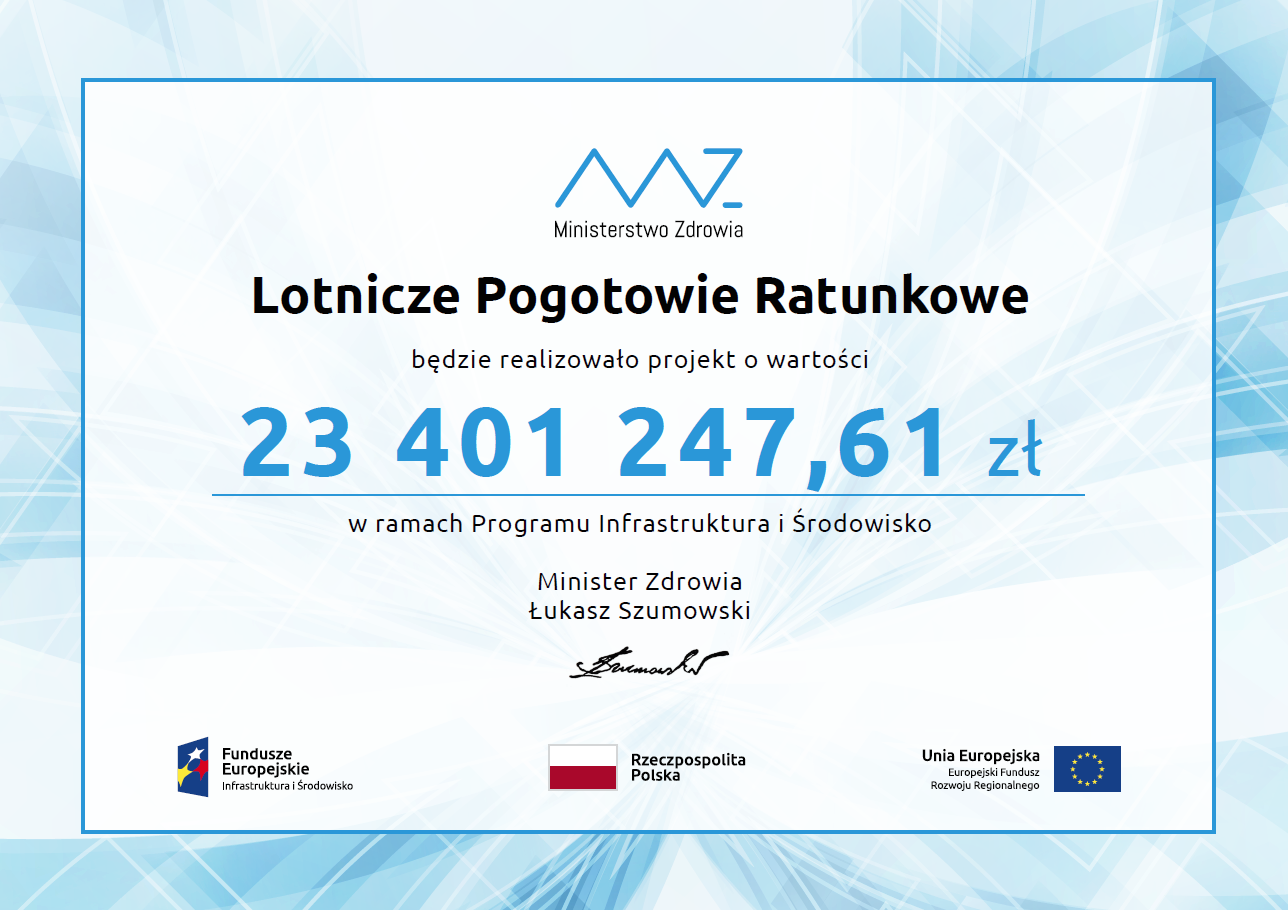 Wydruk czeków współfinansowane jest przez Unię Europejską 
ze środków Funduszu Spójności oraz Europejskiego Funduszu Społecznego.Załącznik nr 1 – wzór formularza ofertowegoOferta – wzór* gdy Wykonawcą jest osoba fizyczna prowadząca działalność gospodarczą:Pan/Pani ........................, zamieszkały/a w .............………. (kod pocztowy), przy ulicy ......................., prowadzący/a działalność gospodarczą pod firmą ...................,  adres wykonywania działalności gospodarczej: ……………….., na podstawie wpisu do Centralnej Ewidencji Informacji o Działalności Gospodarczej RP, PESEL: ........................, NIP: ..........................., REGON: ………………….., * gdy Wykonawcą jest osoba fizyczna nieprowadząca działalności gospodarczej:Pan/Pani ..................., zamieszkały/a w .................. (kod pocztowy), przy ulicy ....................., legitymujący/a się dowodem osobistym numer: …….……… seria …..…………, wydanym przez ……………., dnia …………….., PESEL: ......................., * gdy Wykonawcą jest spółka cywilna:Pan/Pani ......................, zamieszkały/a w .......……. (kod pocztowy), przy ulicy ......................, prowadzący/a działalność gospodarczą pod firmą ......................................., na podstawie wpisu 
do Centralnej Ewidencji i Informacji o Działalności Gospodarczej RP, PESEL: ........................, NIP: ........................, REGON: ………………….., Pan/Pani ……..............., zamieszkały/a w .........……… (kod pocztowy), przy ulicy ..................., prowadzący/a działalność gospodarczą pod firmą ......................................., na podstawie wpisu 
do Centralnej Ewidencji i Informacji o Działalności Gospodarczej RP, PESEL: ........................, NIP: ..........................., REGON: ………………….., (…)prowadzącymi wspólnie działalność gospodarczą w formie spółki cywilnej pod firmą ………………,
na podstawie umowy z dnia ……………., NIP: ………………., REGON: ……………...., reprezentowanej przez ……………………,
Przystępując do prowadzonego przez Ministerstwo Zdrowia postepowania na wydruk i dostawę czeków oraz zdjęć i passe-partout na potrzeby działań informacyjno-promocyjnych Departamentu Funduszy Europejskich i e-Zdrowia w Ministerstwie Zdrowia, składam/y niniejszą ofertę na wykonanie zamówienia i oferuję/emy wykonanie zamówienia za łączną cenę brutto:  ……………………………………… (wartość „RAZEM” z tabeli cenowej - verte).Dodatkowo oświadczam/y, że: Posiadam/y minimum dwuletnie doświadczenie w świadczeniu usług poligraficznych,jestem/śmy związani ofertą przez 30 dni od upływu terminu na składanie ofert,akceptuję termin płatności,w przypadku uznania mojej oferty za najkorzystniejszą, podpiszę umowę według załączonego wzoru, w terminie i miejscu wskazanym przez Zamawiającego.Powyższa cena została ustalona na podstawie cen jednostkowych oferowanych w Tabeli cenowej.(podpis i pieczątka Wykonawcy) (data, miejscowość)  Format: A1 (tj. 841 mm x 594 mm)Ilość: nie więcej niż 115 szt. Papier: papier fotograficzny 225 g/m² satyna Podkład: pianka biała 5mmProjekt graficzny: wzór czeku przekazany przez Zamawiającego w formatach .pdf i .indd Dane do czeku: nazwa beneficjenta oraz kwota projektu jaki będzie realizował każdorazowo będą przekazane przez ZamawiającegoZdjęcie poglądowe momentu wręczenia czeku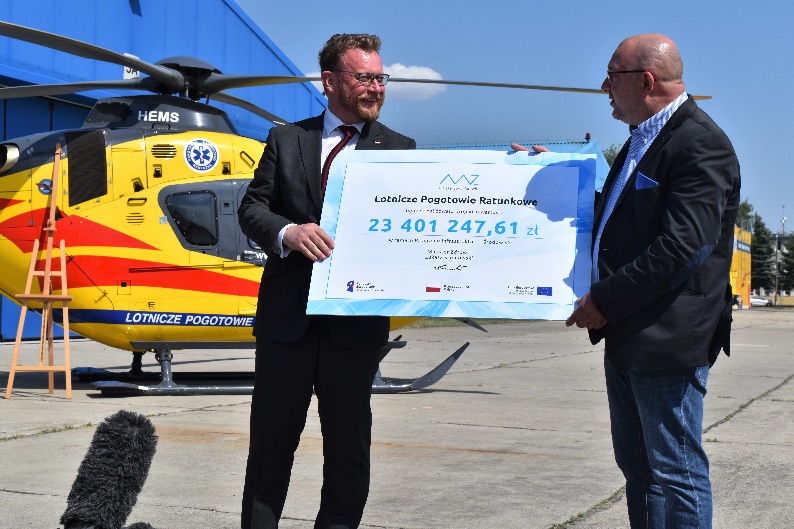 ZdjęciaPasse-partoutFormat:40 cm x 60 cmWymiar zewnętrzny 50 cm x 70 cm
Okno na zdjęcie 40 cm x 60 cmIlość:Max. 15 szt.Max. 15 szt.Papier:Fotograficzny o gramaturze ok. 250 g; błyszczącyKarton o grubości min. 1,2 mm, z białym przekrojemKolor:takCzarny / szary          C min
C = -------------- x 100 punktów
            Cxgdzie:C= liczba punktów za kryterium „cena”,
C min = najniższa cena wynikająca ze złożonych, nie podlegających odrzuceniu ofert,
C x = cena oferty badanej, nie podlegająca odrzuceniu.Rodzaj usługiDo kiedy dostarczenie?Przewidywana liczbaCzek standard dla POIiŚ lub POWER2 dni robocze 100Czek ekspres dla POIiŚ lub POWER1 dzień roboczy15Zdjęcie + passe-partout7 dni 15Rodzaj usługiDo kiedy dostarczenie?Przewidywana ilość Cena jednostkowa bruttoCena całkowita brutto12343 x 4Czek standard dla POIiŚ lub POWER2 dni robocze100………………..………………..Czek ekspres dla POIiŚ lub POWER1 dzień roboczy15………………..………………..Zdjęcie + passe-partout7 dni 15………………..………………..RAZEM (brutto):RAZEM (brutto):RAZEM (brutto):RAZEM (brutto):………………..